MétodoCaracterísticasEjemploImagenEvaporaciónElevación del punto de ebullición.Sensibilidad de calor.Acumulación de concentrado sobre la superficie. Los charcos que se forman tras la lluvia, que se evaporan una vez que sale el sol

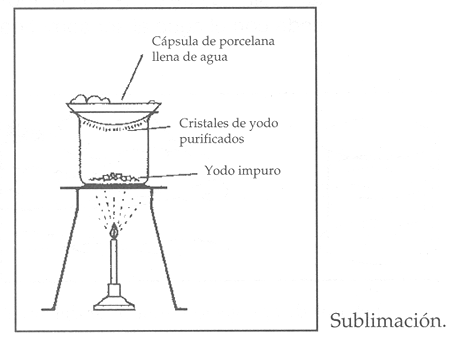 CristalizaciónSe origina por la presencia de cristales.Es clara la separación.Resistencia térmica.La elaboración del azúcar 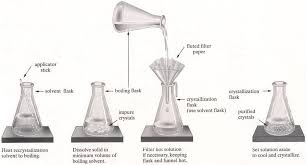 DestilaciónDepende de la  distribución de los componentes entre una fase gaseosa y una líquida.Los componentes se encuentran presentes en las dos fases.Necesita altas temperaturas.La elaboración del tequila y otras bebidas embriagantes.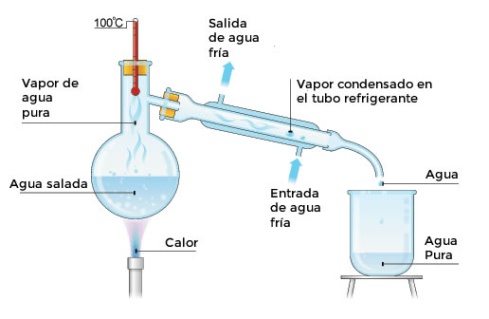 CentrifugadoCalidad el material de vaciadoAprovecha las propiedades de tamaño, forma y densidad.Utiliza rotores y sistemas de monitoreoExámenes de sangre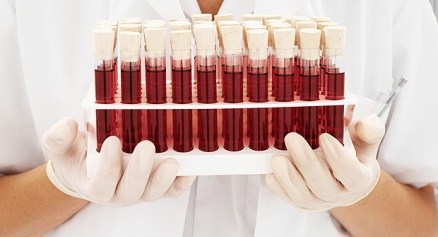 MagnetismoSe ejerce fuerza de atracciónForjamiento con un imán natural o artificialSon permanentes o temporalesLos motores eléctricos de la licuadora, batidora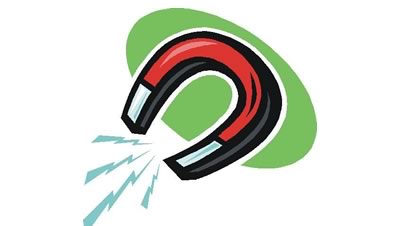 FiltraciónEs necesario un colador.Las sustancias no se disuelven entre si.Se separa lo líquido de lo solido.La fabricación de azúcar fina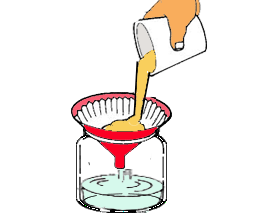 CromatografíaSe pueden obtener resultados fácilmenteMateriales accesiblesTécnica rápida Cromatografía en papel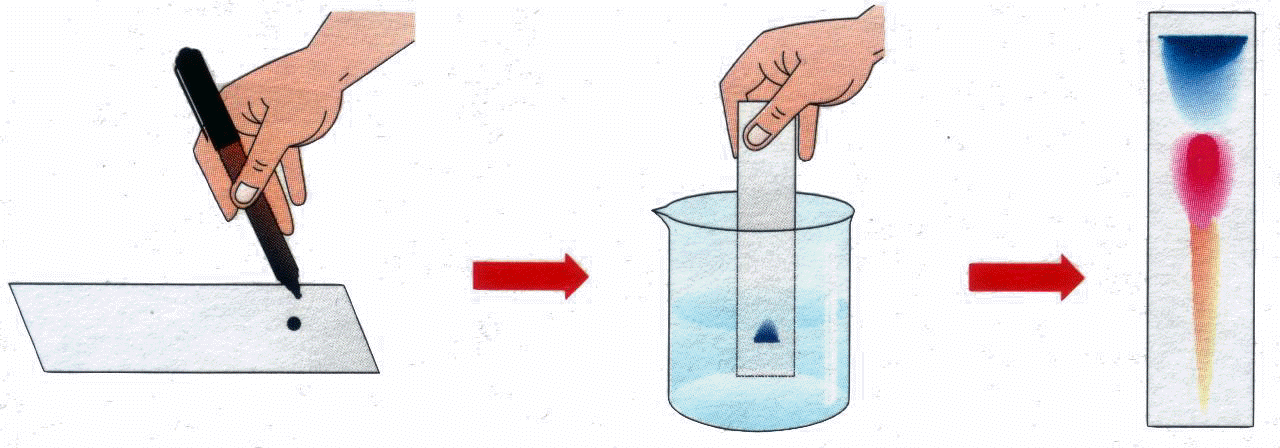 Sedimentación Existen distintos tipos de sedimentación.Se necesita una sustancia solida y una liquida.Es necesaria la gravedad.La mezcla de agua y de arena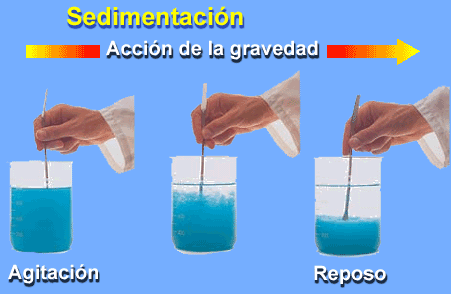 DecantaciónSepara los líquidos.Son necesarios 2 sustancias líquidas.Se logra gracias a la diferencia de densidades. Agua y gasolina 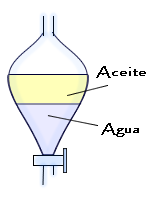 